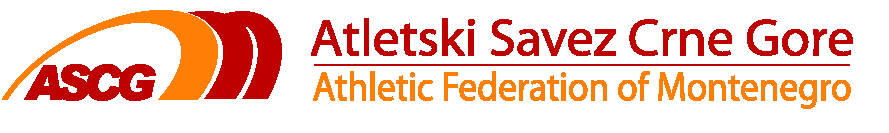 ZAHTJEVZA PROMJENU DISCIPLINE NASTUPA NA TAKMIČENJUza atletičara / atletičarku:Klub: ____________________________________________ Datum podnošenja zahtjeva: ____________________________Zahtjev podnio: _____________________________________                    __________________________                         (potpis)ODOBRAVA DELEGAT ASCG NA TAKMIČENJUDA    -        NEDelegat ASCG na takmičenju: _________________________________POTPISDELEGATA ASCG__________________ Prezime i imeDatum rođenjaTakmičenjeMjestoDatum održavanjaDiscviplinaObrazloženje